EDITAL Nº 1/2024 – DRG/SPO/IFSP, DE 10 DE JANEIRO DE 2024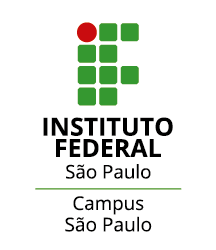 PROCESSO SELETIVO PARA O CURSO DE PÓS-GRADUAÇÃO LATO SENSU ESPECIALIZAÇÃO EM AEROPORTOS - PROJETO E CONSTRUÇÃOANEXO IIIREQUERIMENTO DE INCLUSÃO E USO DO “NOME SOCIAL”Eu, __________________________________________________________________________, CPF nº ______________________, RG nº: _______________________, UF emissor: _________,Data de nascimento: __________________________ Endereço: ______________________________________________________________________________________________________________________________________________________________________________________ Número: _________ Complemento: __________________ Bairro: ________________________Cidade: __________________________________ Estado: ______________________________CEP: ___________________ Telefone: _____________________ Celular: __________________E-mail: ________________________________________________________________________Inscrito no processo seletivo para discentes do IFSP (Edital Nº Nº 1/2024 – DRG/SPO/IFSP, de 10 de janeiro de 2024), para o Curso de Pós-Graduação Lato Sensu, Especialização em Aeroportos – Projeto e Construção do Campus São Paulo, SOLICITO a inclusão e uso do “nome social” ______________________________________________________________________________São Paulo, _____ de __________________ de 2024._____________________________________________Assinatura do candidatoIMPORTANTE: Ao assinar este requerimento, o candidato declara sua expressa concordância em relação ao enquadramento de sua situação. As informações aqui prestadas são de inteira responsabilidade do candidato, que poderá responder judicialmente em caso de apresentação de dados comprovadamente falsos.